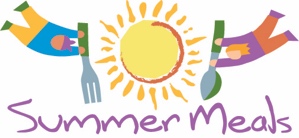 Rochester Summer MealsPartner Social Media Post ExamplesFacebook Samples:Parents, #SummerMeals are here and that means your kids can get FREE healthy meals all summer long and have fun with friends while they’re doing it. Visit www.SummerMealsRoc.org to find the nearest meal location.Yay! Summer is officially here! No more school, no more tests! Best of all – #SummerMeals has started! Want more info on where your kids can get FREE meals this summer? Dial 211 or visit www.SummerMealsRoc.org to find out more!It's important for your kids to stay hydrated while being active this summer! #SummerMeals sites provide refreshing drinking water-stop and a FREE tasty meal, stop by today! Visit www.SummerMealsRoc.org for info!Twitter Samples:Parents, #SummerMeals is here and your kids can get a FREE tasty meal all summer long. Check out www.SummerMealsRoc.org to find a location near you.Looking for a way for your kids to beat that summer heat? They can cool down by enjoying #SummerMeals inside! Dial 211 or visit www.SummerMealsRoc.org to find a site near you!Lunchtime is the perfect time to enjoy a delicious FREE meal with friends! Go to www.SummerMealsRoc.org for #SummerMeals sites near you!This year, #SummerMeals is on wheels! Visit www.SummerMealsRoc.org to find a food truck location near you!